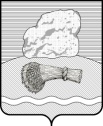 Р О С С И Й С К А Я   Ф Е Д Е Р А Ц И ЯКалужская областьДуминичский районСЕЛЬСКАЯ ДУМАСельское поселение «Село Новослободск»РЕШЕНИЕ« 11 »   декабря  2023 г.                                                                                                        № 32Об утверждении результатов публичных слушаний по проекту решения «О внесении изменений  и дополнений в Устав сельского поселения«Село Новослободск»      Руководствуясь Федеральным Законом № 131-ФЗ «Об общих принципах организации местного самоуправления в Российской Федерации», Уставом муниципального образования сельское поселение «Село Новослободск», рассмотрев заключение комиссии о результатах  публичных слушаний по проекту решения  «О внесении изменений и дополнений в Устав сельского поселения «Село Новослободск » сельская Дума сельского поселения «Село Новослободск »                                                   РЕШИЛА:    1. Утвердить результаты публичных слушаний по проекту решения «О внесении изменений и дополнений в Устав сельского поселения «Село Новослободск»,  назначенные решением сельской Думы СП «Село Новослободск» № 30 от 17.11.2023 г.       2. Наcтоящее решение вступает в силу с даты его обнародования и подлежит размещению на официальном сайте администрации сельского поселения «Село  Новослободск » в информационно-телекоммуникационной сети «Интернет» http://nslobodsk.ru/Глава сельского поселения «Село Новослободск»                                                                           Н.А.Хаврошина